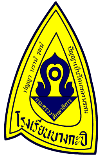 โครงการ/งาน :..........................................................................................................................ลักษณะโครงการ/งาน :    โครงการต่อเนื่อง    โครงการใหม่สนองกลยุทธ์โรงเรียน: ๑. ส่งเสริมและพัฒนาผู้เรียน ให้มีคุณภาพตามมาตรฐานสากล มีความรู้คู่คุณธรรม สามารถสร้างสรรค์เทคโนโลยี  ๒. ส่งเสริมและพัฒนาครูและบุคลากรทางการศึกษาให้เป็นครูมืออาชีพ ๓. ส่งเสริมและพัฒนาการบริหารจัดการศึกษาให้มีคุณภาพตามหลักธรรมาภิบาล	 ๔. ส่งเสริมและพัฒนาสิ่งแวดล้อม แหล่งเรียนรู้ในโรงเรียนให้เหมาะสม สวยงาม ปลอดภัย เอื้อต่อการเรียนรู้  ๕. ส่งเสริมและพัฒนาการใช้เทคโนโลยีในการบริหารจัดการและการจัดการเรียนรู้ สอดคล้องกับมาตรฐานการศึกษาของสถานศึกษา : มาตรฐานที่ ....... ประเด็นพิจารณา (……..) (........)๑. หลักการและเหตุผล	.............................................................................................................................................................................................................................................................................................................................................................................................................................................................................................................................๒. วัตถุประสงค์ 	๒.๑ .......................................................................................................................................................	๒.๒ .......................................................................................................................................................	๒.๓ .......................................................................................................................................................  ๓. เป้าหมาย     ๓.๑ เป้าหมายเชิงปริมาณ  (ให้ใส่เป็นจำนวน)  เช่น 	๓.๑.๑ นักเรียนจำนวน ๑๕๐ คน ที่เข้าร่วมกิจกรรม 	๓.๑.๒ ครูและบุคลากรจำนวน ๑๙๕ คน ที่เข้าร่วมกิจกรรม    ๓.๒ เป้าหมายเชิงคุณภาพ	๓.๒.๑ ……………………………………………………………………………………………………………………….	๓.๒.๒ ………………………………………………………………………………………………………………………. 	๓.๒.๓ ...................................................................................................................................... ๔. ระยะเวลาดำเนินการ   ๑ เมษายน ๒๕๖๖ – ๓๑ มีนาคม ๒๕๖๗๕. สถานที่  .....................................................................................๖. กิจกรรม / ขั้นตอนดำเนินการ๗. งบประมาณ   ................................................๘. ผู้รับผิดชอบโครงการ  : .................................................................๙. หน่วยงานที่เกี่ยวข้อง	๙.๑  ……………………………………………………………………………………………………………………..…………	๙.๒ …………………………………………………………………………………………………………………..……..……..	๙.๓…………………………………………………………………………………………………………………………..………	๙.๔  ………………………………………………………………………………………………………………………………..	๙.๕  ………………………………………………………………………………………………………………………………..๑๐. ตัวชี้วัดความสำเร็จ๑๑. ผลที่คาดว่าจะได้รับ	๑๑.๑ ……………………………………………………………………………………………………………………	๑๑.๒ ……………………………………………………………………………………………………………………	๑๑.๓ ……………………………………………………………………………………………………………………	๑๑.๔ ……………………………………………………………………………………………………………………ลงชื่อ...................................ผู้เสนอโครงการ                   ลงชื่อ......................................ผู้ตรวจสอบโครงการ      (.................................)			              (......................................)หัวหน้ากลุ่มสาระฯ / หัวหน้าหน้างาน...............           แผนงานกลุ่มสาระฯ / แผนงานกลุ่มบริหาร...............        						         ลงชื่อ...................................ผู้พิจารณาโครงการ       						             (นายอนุสรณ์  อุปนันไชย)					            หัวหน้างานวิเคราะห์ จัดทำแผนสถานศึกษา							   และการประเมินโครงการ					                   ลงชื่อ.......................................ผู้เห็นชอบโครงการ       						              (........................................)					                 รองผู้อำนวยการกลุ่มบริหาร................                   					         ลงชื่อ........................................ผู้เห็นชอบโครงการ       						            (นางสาวบุญญารัตน์  บุตรทา)					               รองผู้อำนวยการกลุ่มบริหารงบประมาณ							    และงานนโยบายและแผน					                   ลงชื่อ.........................................ผู้อนุมัติโครงการ						               (นายประจักษ์ ประจิมทิศ)					                       ผู้อำนวยการโรงเรียนบางกะปิ**หมายเหตุ**๑. ผู้เสนอโครงการ คือ หัวหน้ากลุ่มสาระฯ....... / หัวหน้างาน……..๒. ผู้ตรวจสอบโครงการ คือ แผนงานกลุ่มบริหาร........ / แผนงานกลุ่มสาระฯ...........๓. ผู้พิจารณาโครงการ คือ หัวหน้างานวิเคราะห์ จัดทำแผนสถานศึกษา และการประเมินโครงการ ๔. ผู้เห็นชอบโครงการ รองผู้อำนวยการกลุ่มบริหาร........../ ปฏิบัติหน้าที่รองผู้อำนวยการกลุ่มบริหาร.............๕. ผู้เห็นชอบโครงการ รองผู้อำนวยการกลุ่มบริหารงบประมาณและงานนโยบายและแผน๖. ผู้อนุมัติโครงการ คือ ผู้อำนวยการโรงเรียนรายละเอียดการใช้จ่ายงบประมาณโครงการ / งาน							ลงชื่อ..................................ผู้ประมาณการ                                  	   (..........................................)รายละเอียดการใช้จ่ายงบประมาณโครงการ / งาน	ลงชื่อ.......................................ผู้ประมาณการ                                	    (............................................)ที่กิจกรรมระยะเวลางบประมาณผู้รับผิดชอบ๑ขั้นวางแผน---เช่น เมษายน ๒๕๖๖ – มีนาคม ๒๕๖๗๒ขั้นปฏิบัติ---๓ขั้นตรวจสอบ---๔ขั้นดำเนินงาน- สรุปที่การใช้จ่ายงบประมาณประเภทเงินประเภทเงินประเภทเงินประเภทเงินประเภทเงินรวมทั้งสิ้นที่การใช้จ่ายงบประมาณอุดหนุนบำรุงการศึกษาเรียนฟรี ๑๕ ปีรายได้ ฯอื่น ๆรวมทั้งสิ้น๑ค่าตอบแทน๒ค่าใช้สอย๓ค่าวัสดุ๔ค่าครุภัณฑ์รวมทั้งสิ้นตัวชี้วัดความสำเร็จวิธีการประเมินผลเครื่องมือที่ใช้๑ …………………………………--๒ …………………….…………..--๓ …………………….…………..----รายการรายการรายการรายการรายการที่วัสดุ - ครุภัณฑ์จำนวน (หน่วย)ราคา/หน่วย(บาท)รวมเงิน(บาท)รวมทั้งสิ้นรายการรายการรายการรายการรายการที่วัสดุ - ครุภัณฑ์จำนวน(หน่วย)ราคา/หน่วย(บาท)รวมเงิน(บาท)๑. กิจกรรม...................................................................................๑. กิจกรรม...................................................................................๑. กิจกรรม...................................................................................๑. กิจกรรม...................................................................................๑. กิจกรรม...................................................................................รวม๒. กิจกรรม...................................................................................๒. กิจกรรม...................................................................................๒. กิจกรรม...................................................................................๒. กิจกรรม...................................................................................๒. กิจกรรม...................................................................................รวมรวมทั้งสิ้น